Выставка рисунков  «Чтобы не было пожара, чтобы не было беды»Цель: Закрепить знания детей об опасности, возникающей при неосторожном обращении с огнем, выработать у них понятие о причине пожаров.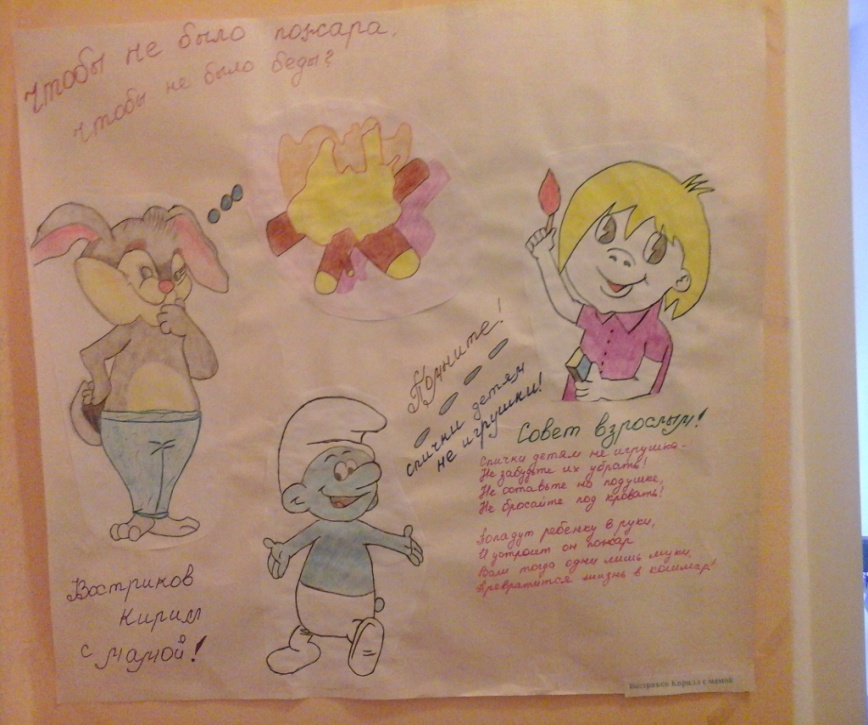 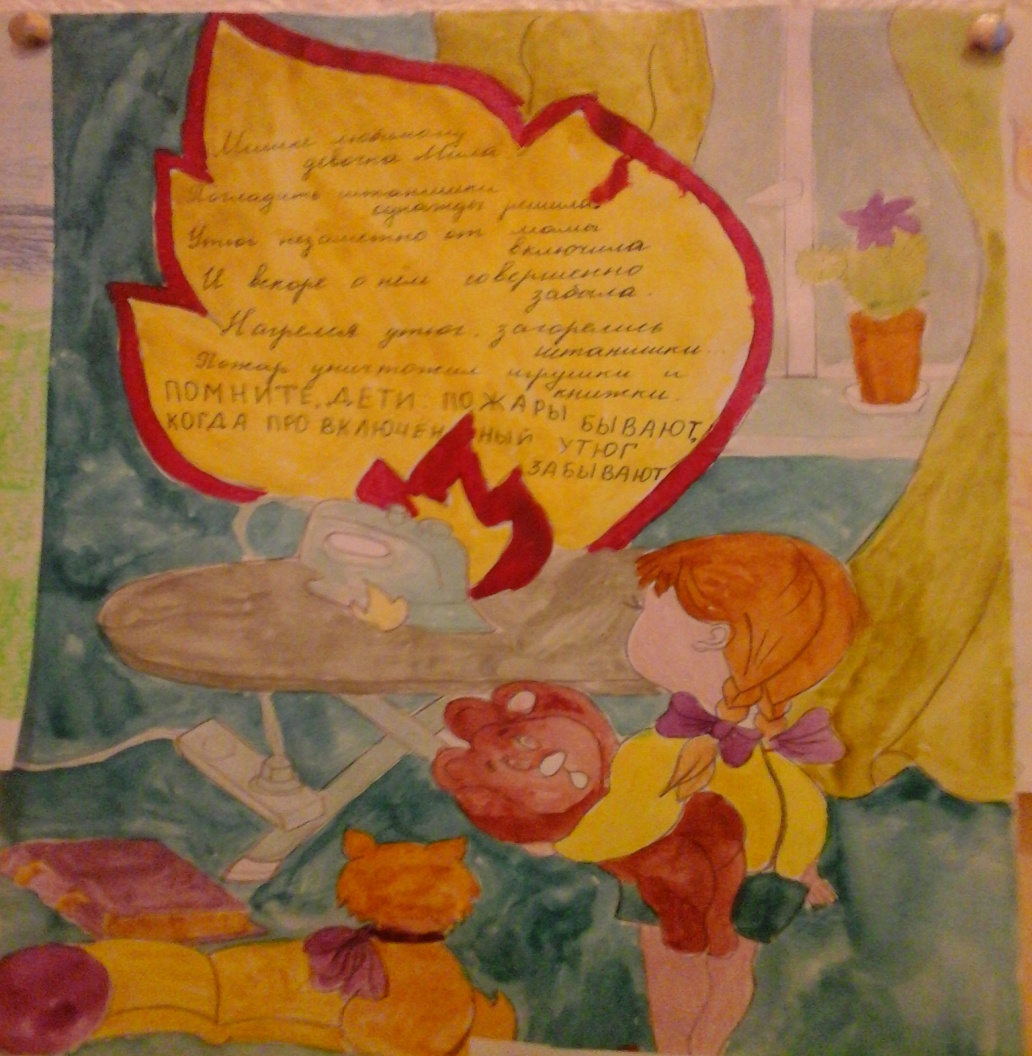 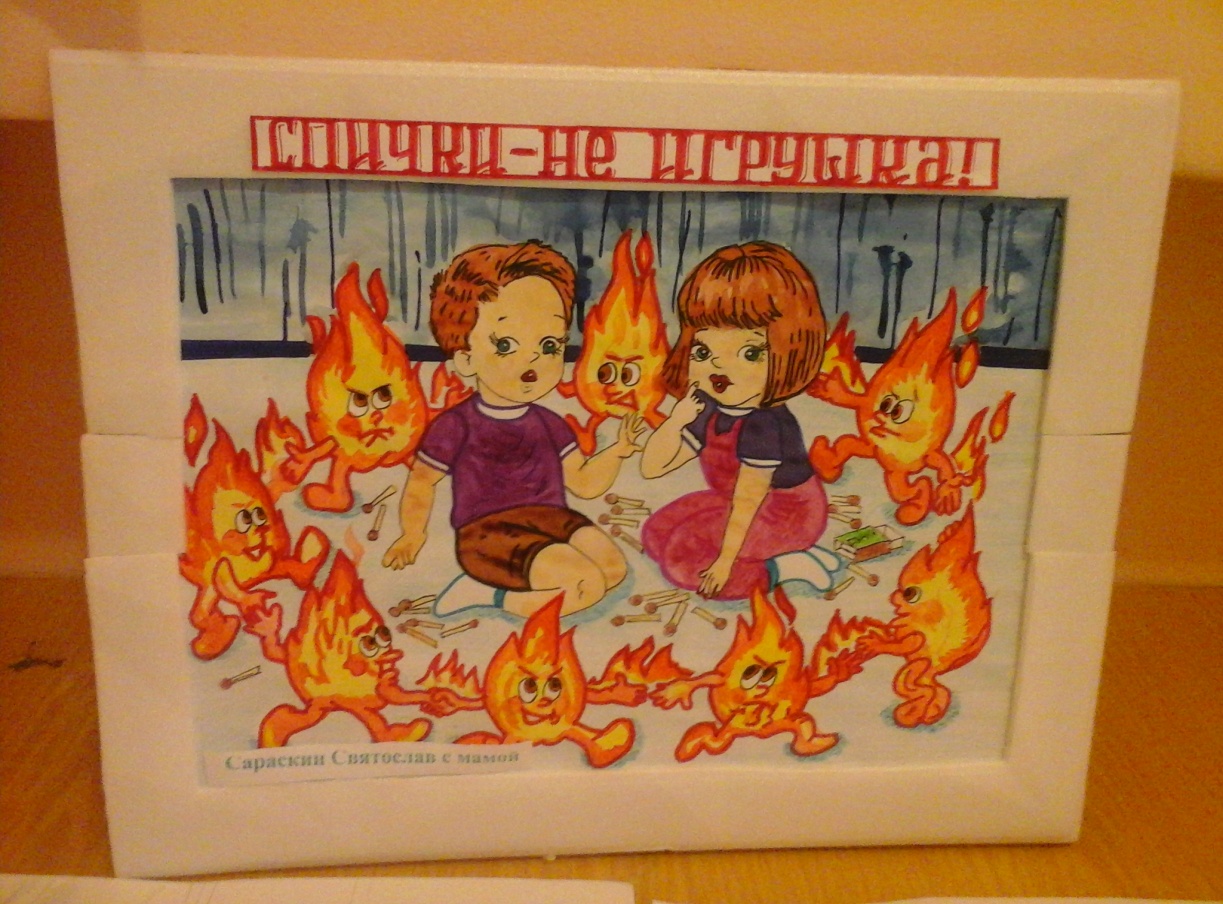 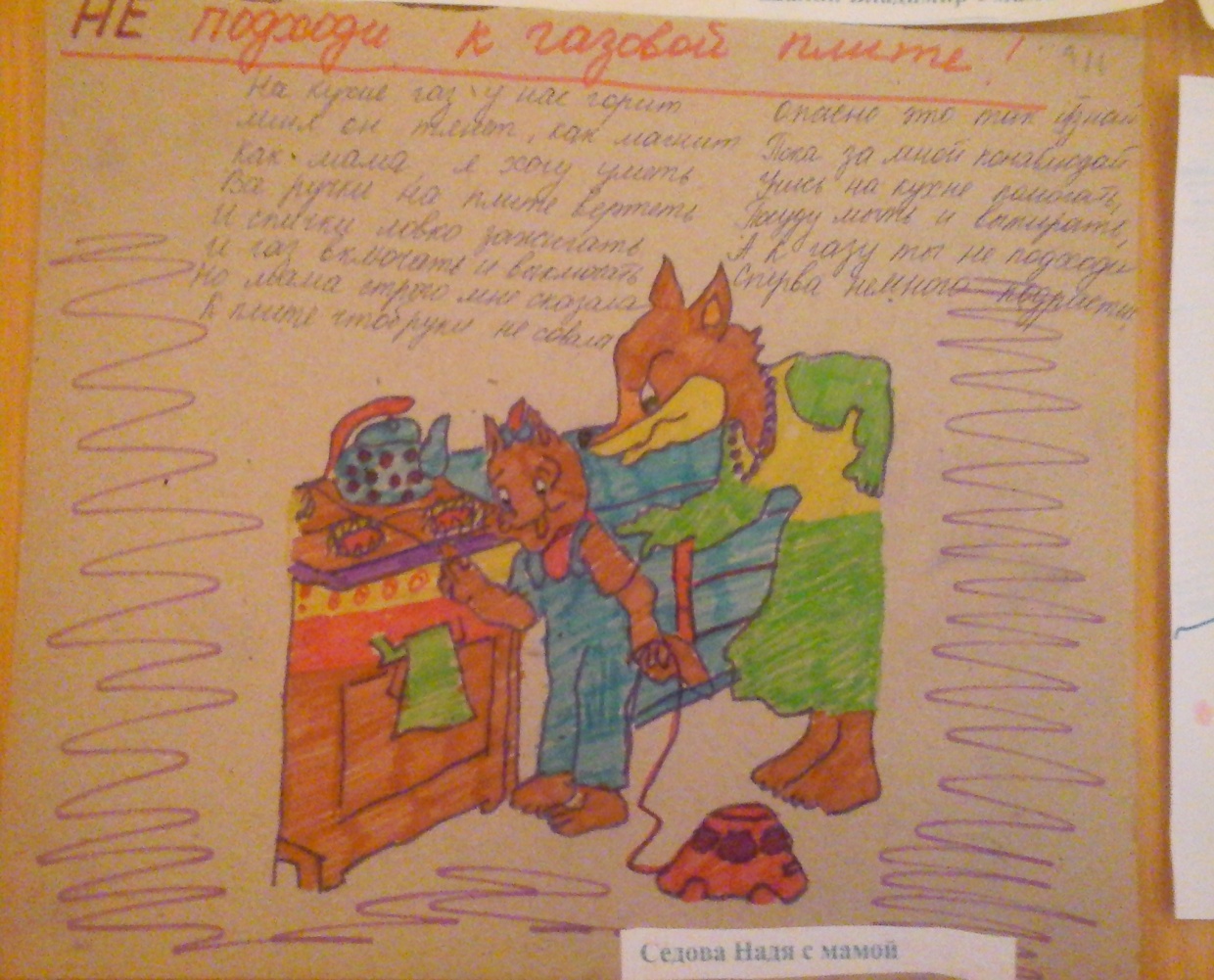 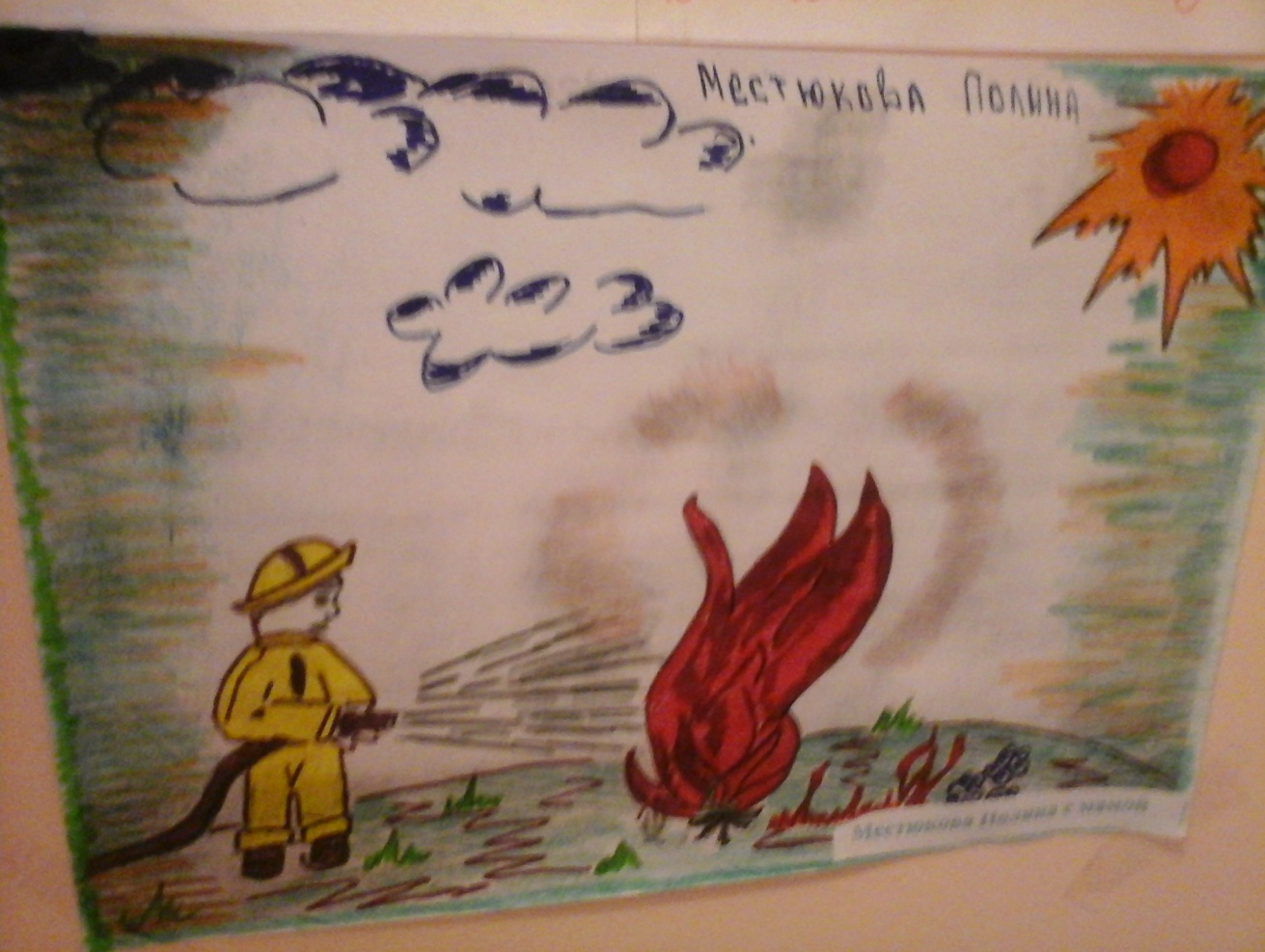 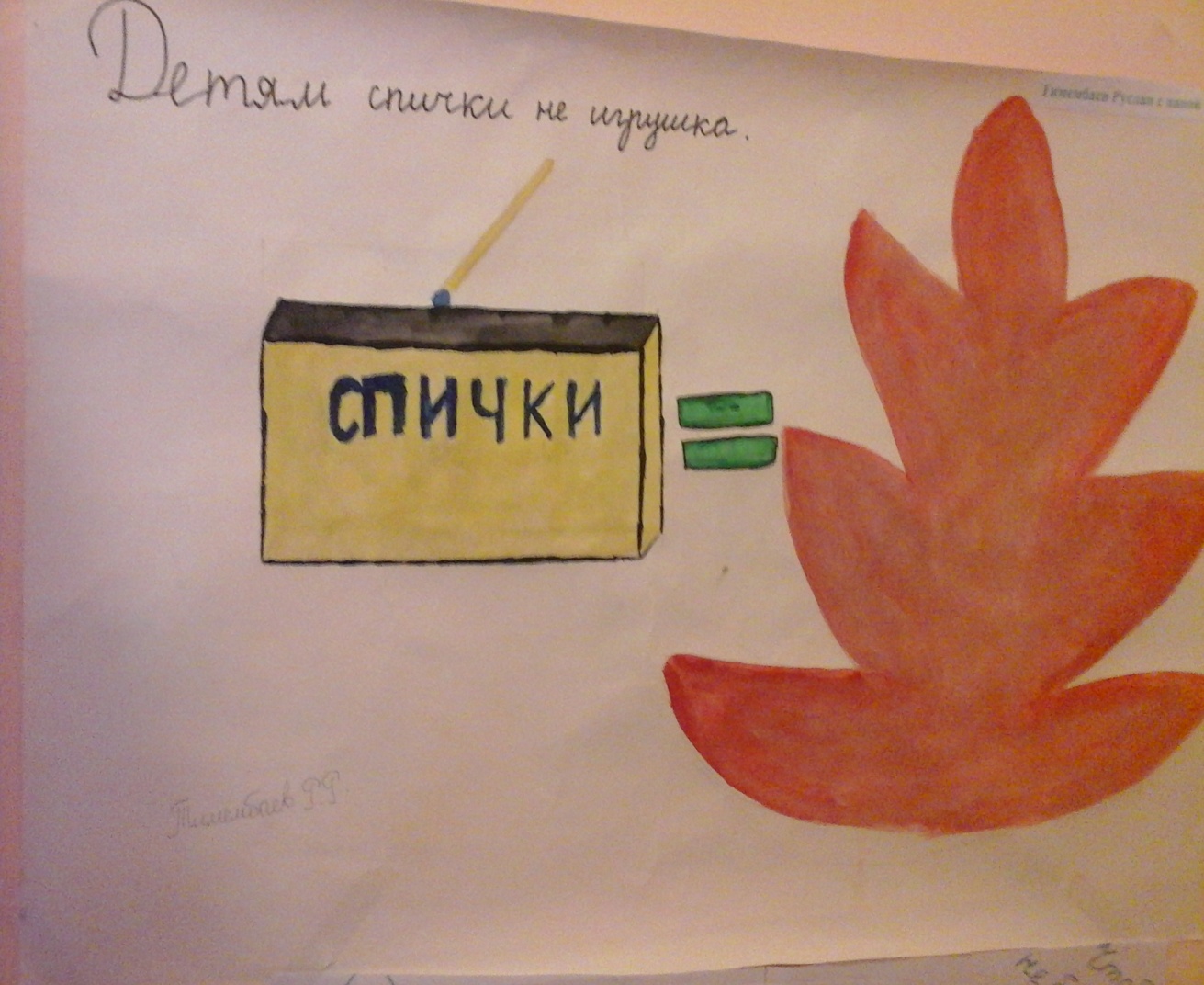 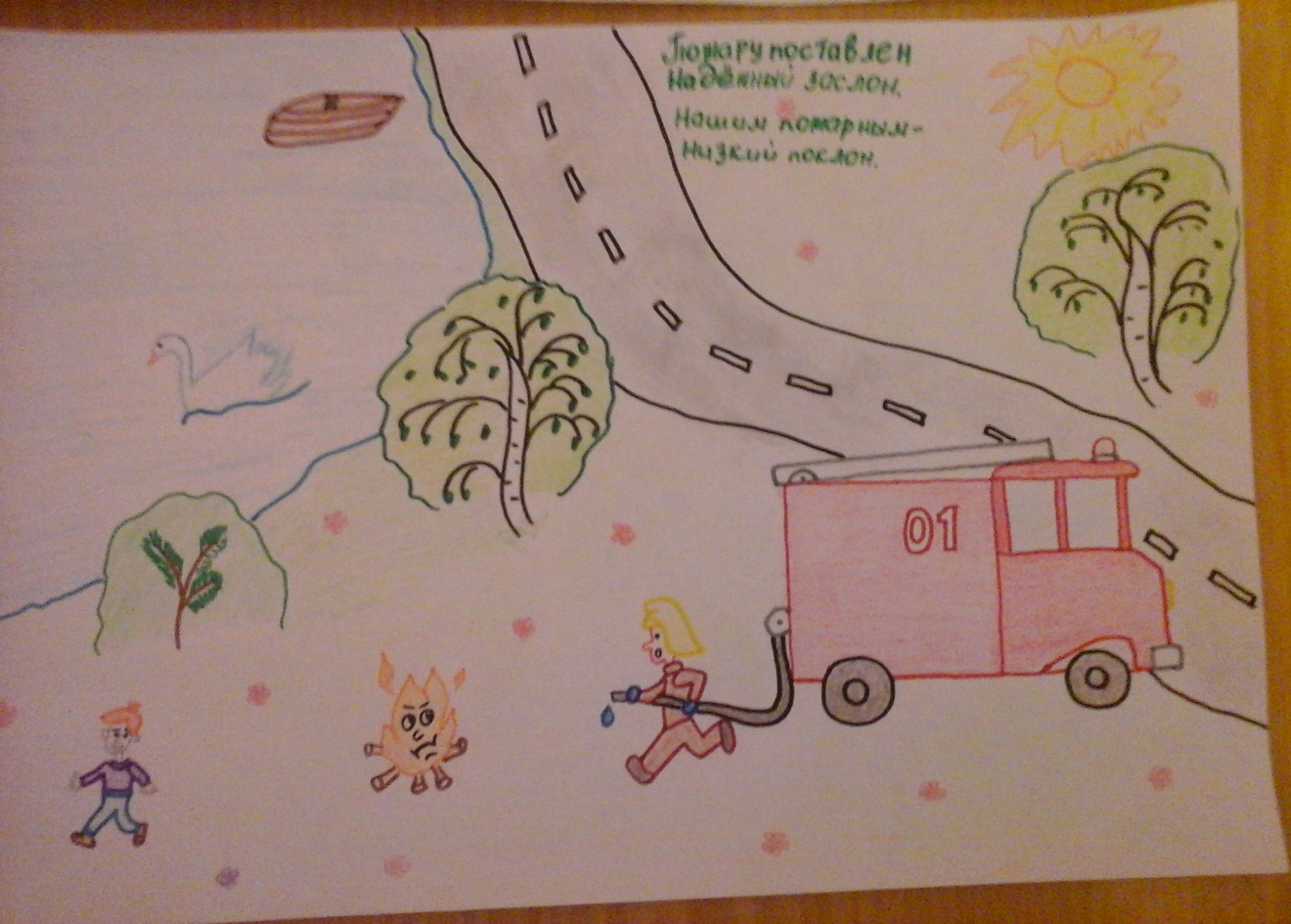 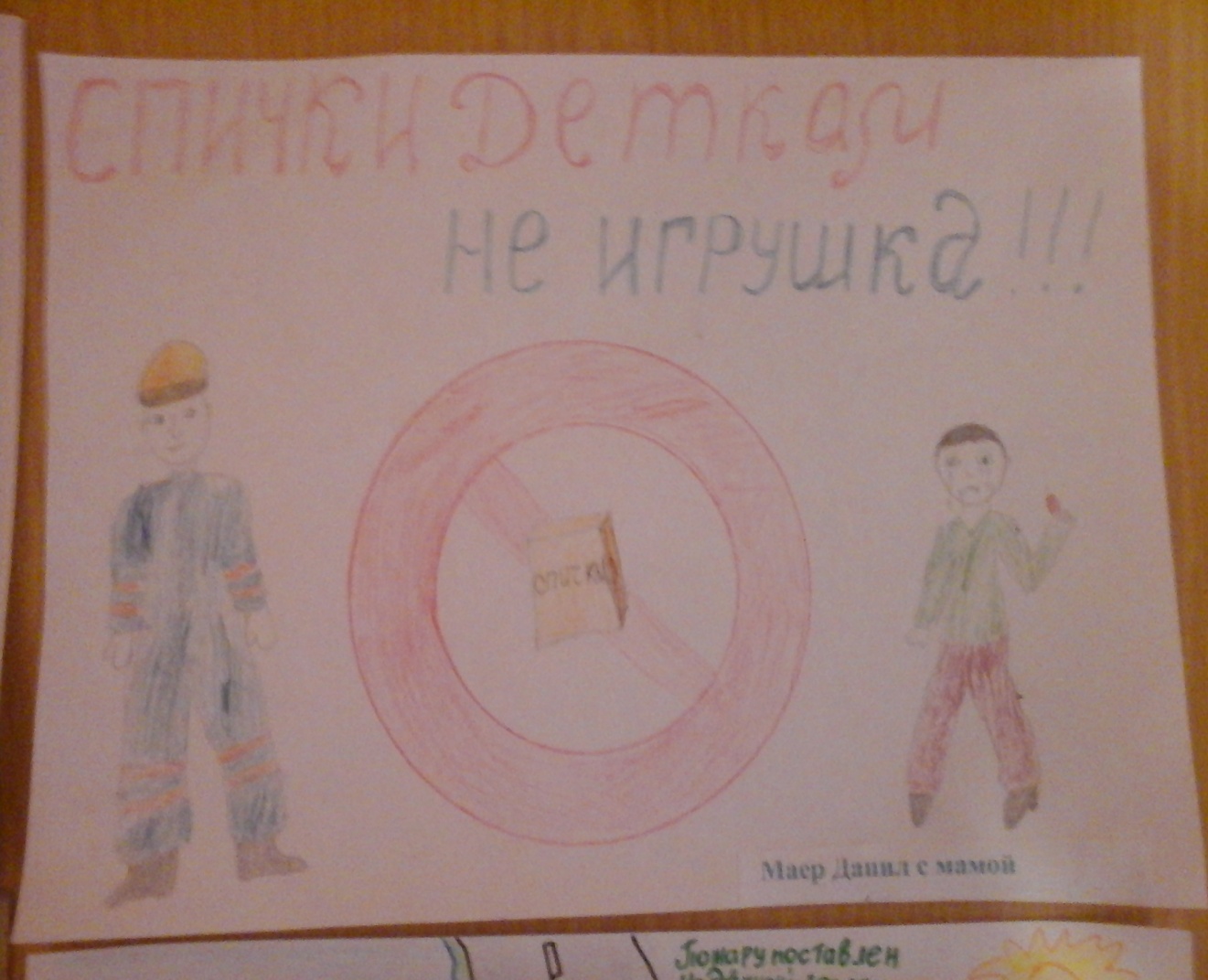 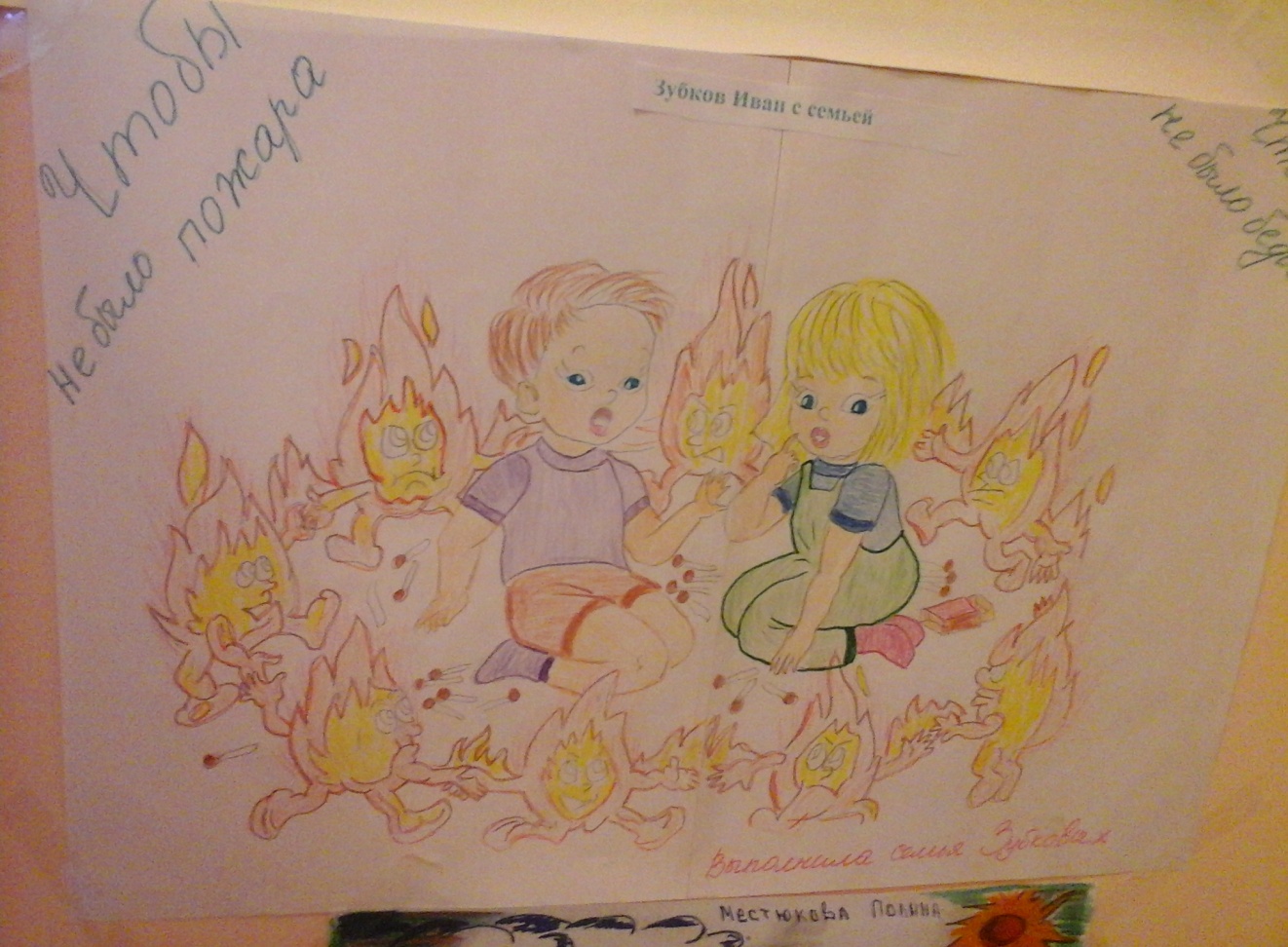 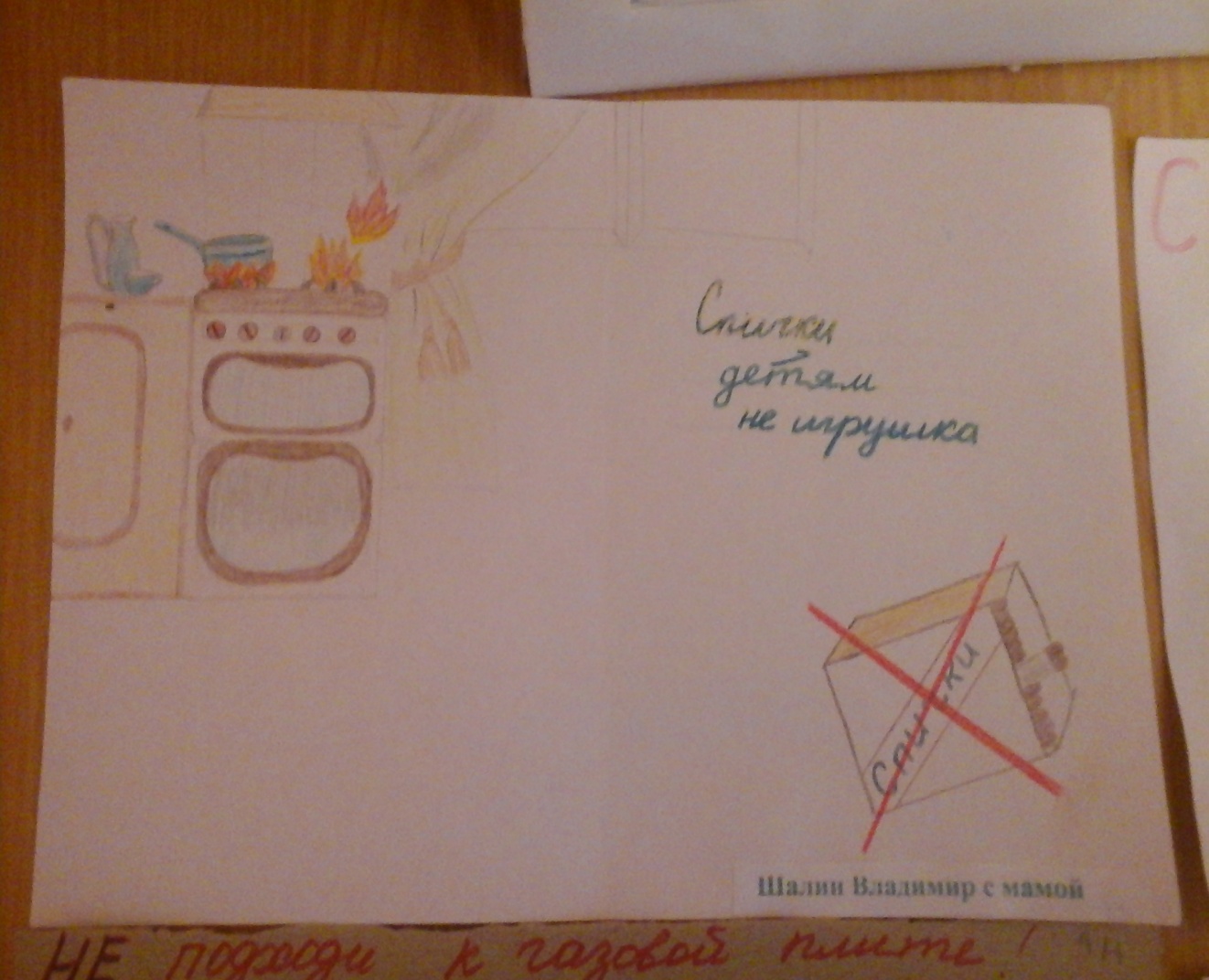 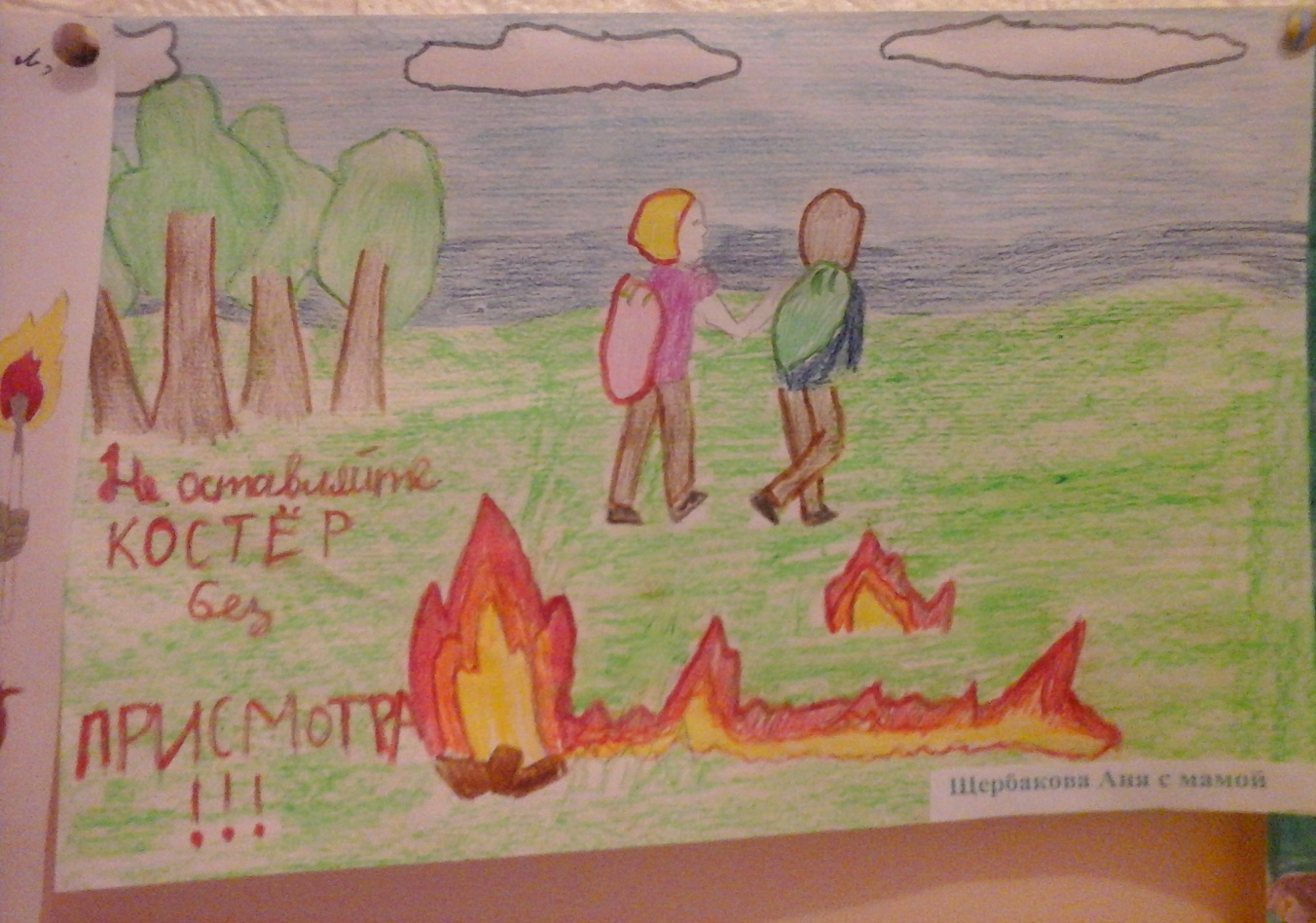 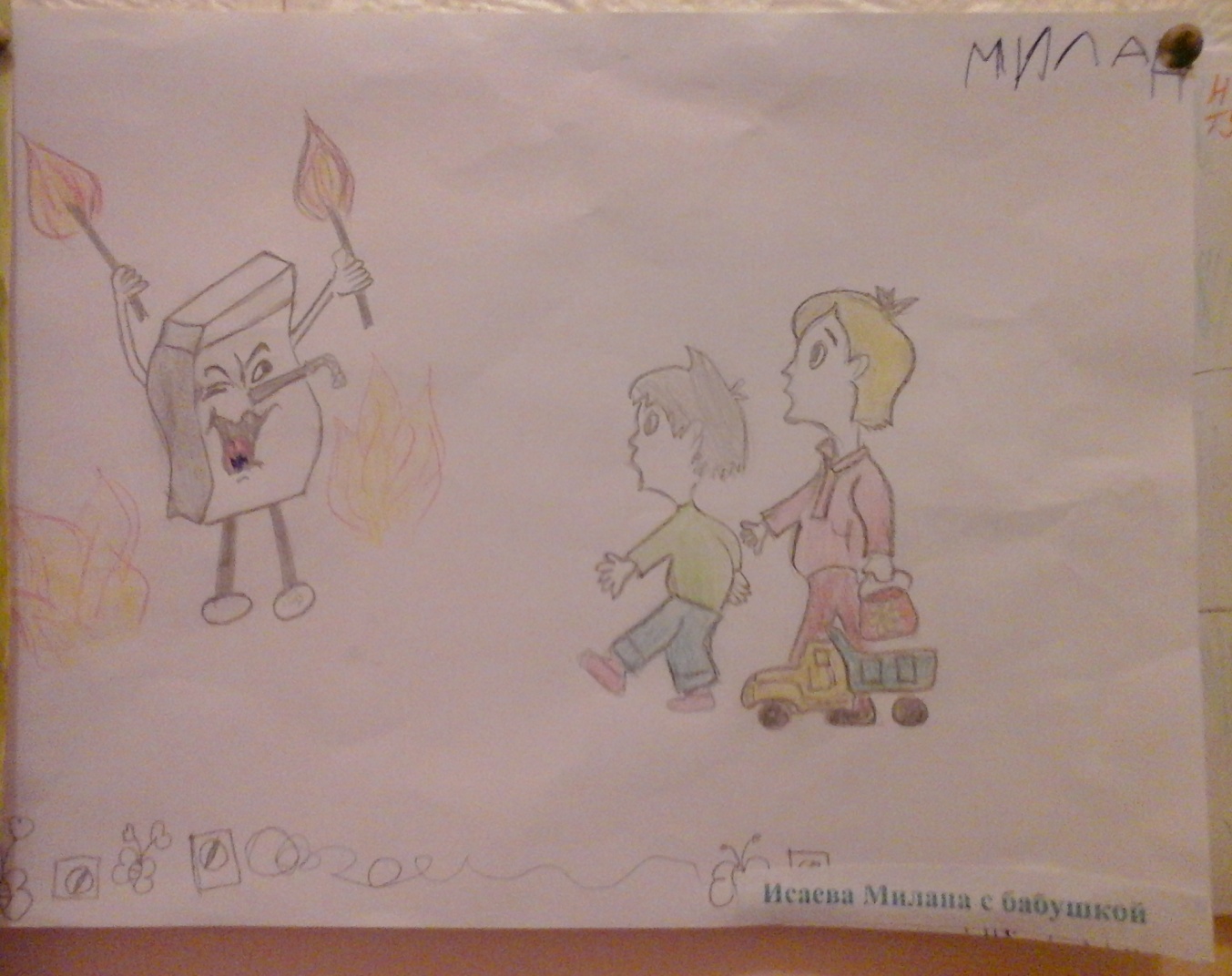 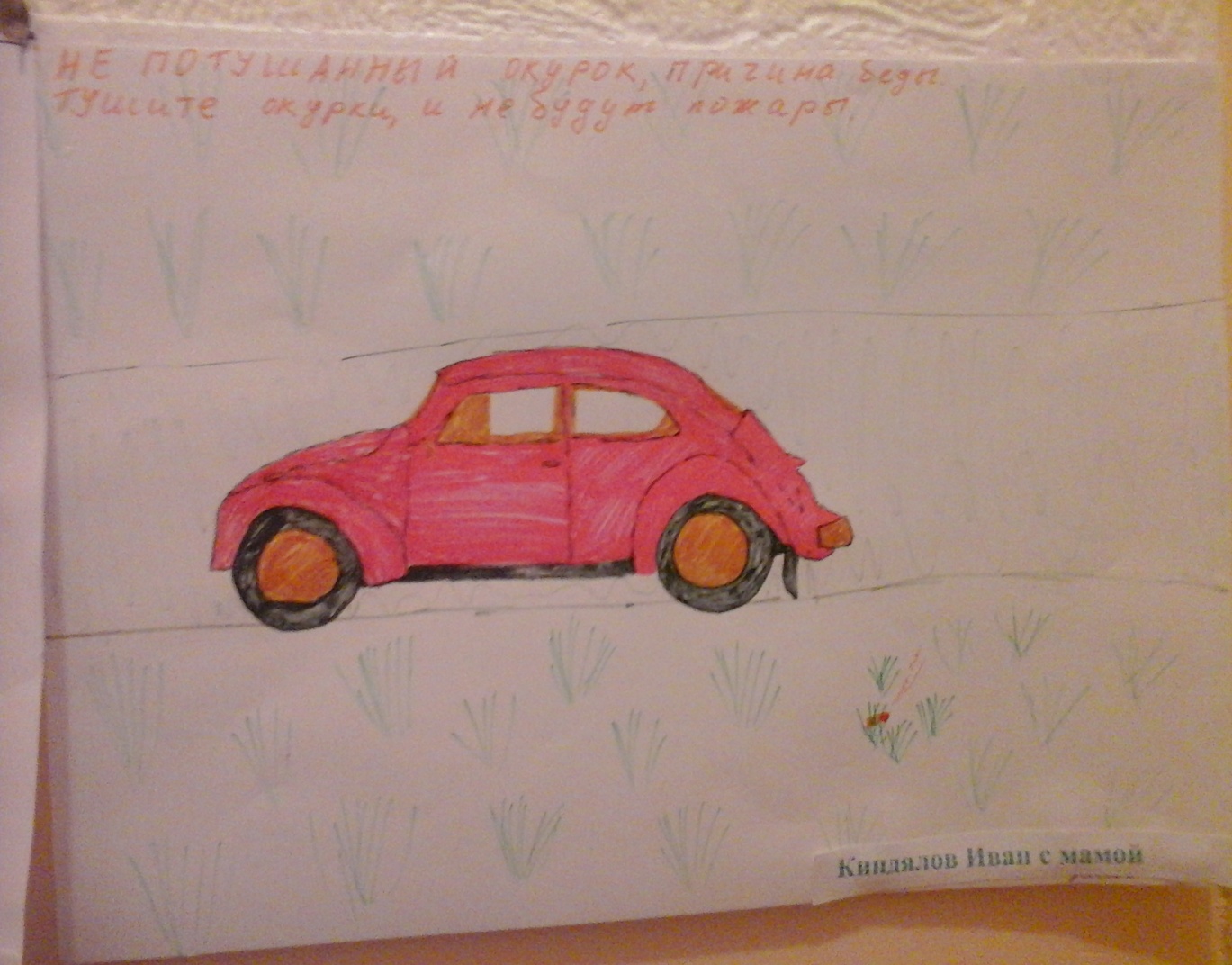 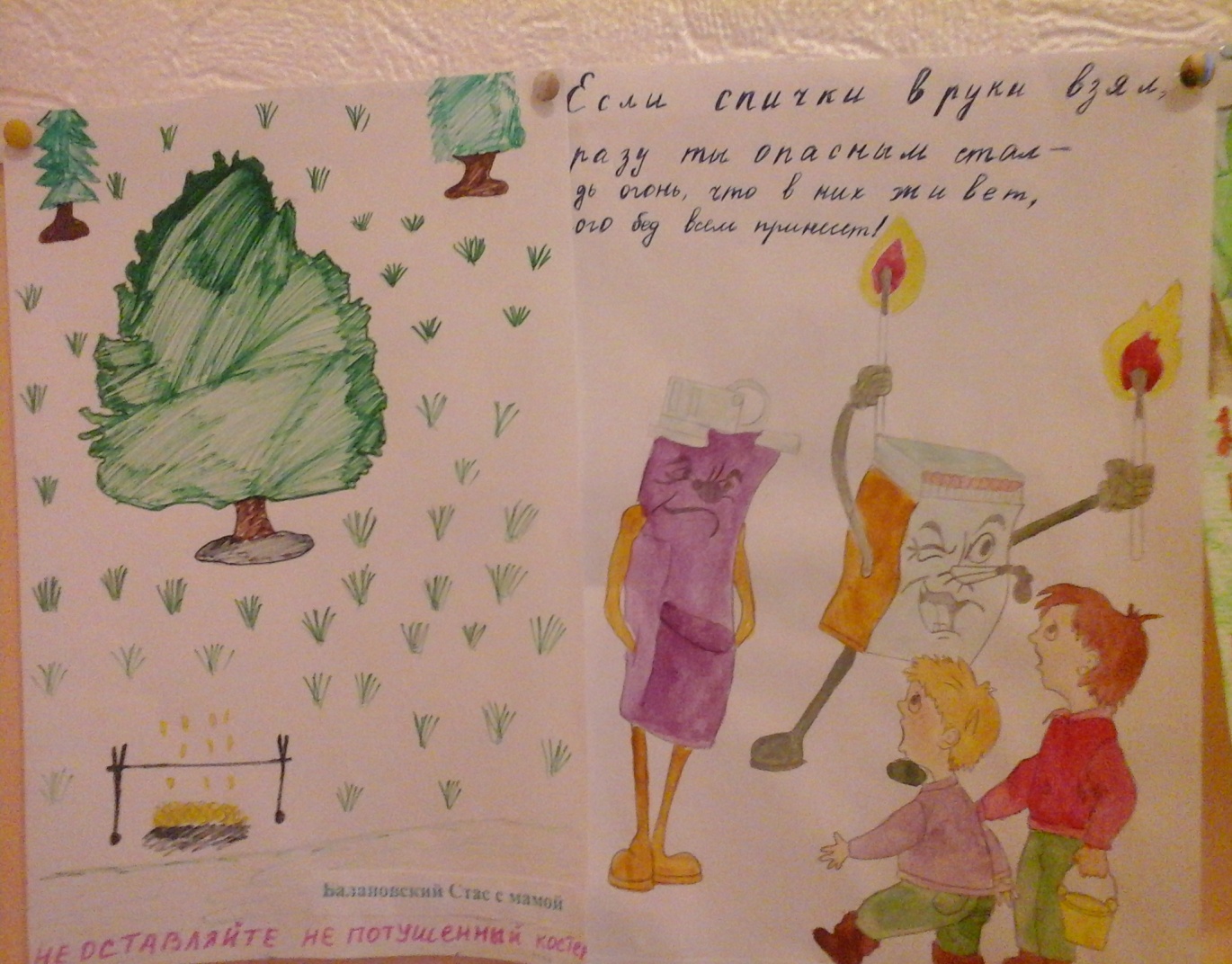 